Year 5 Home Learning – Monday 11th May 2020In addition to the tasks above, please remember to spend 10 minutes reading every day!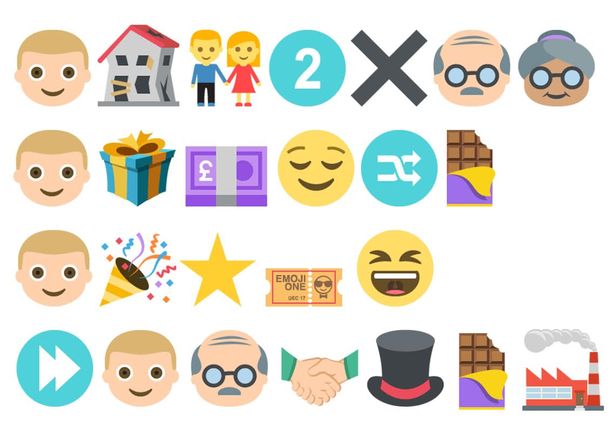 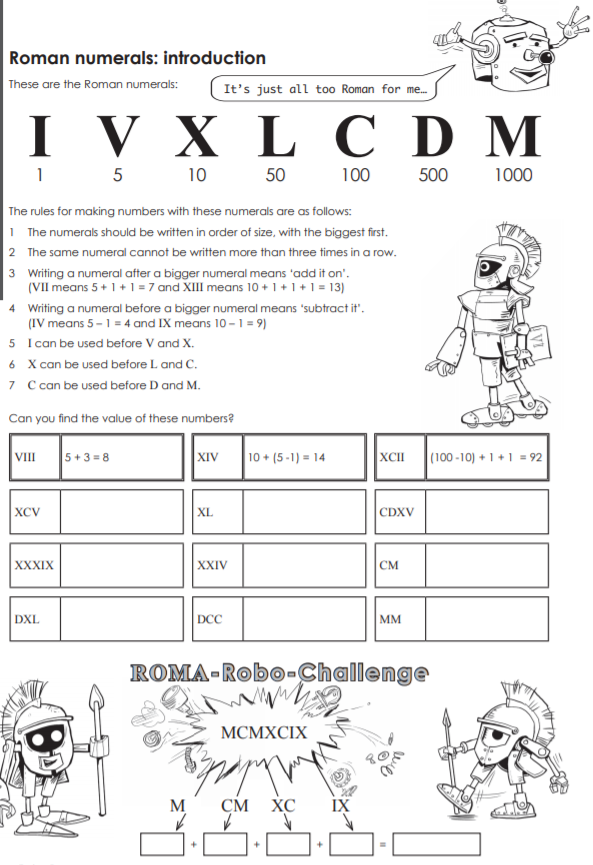 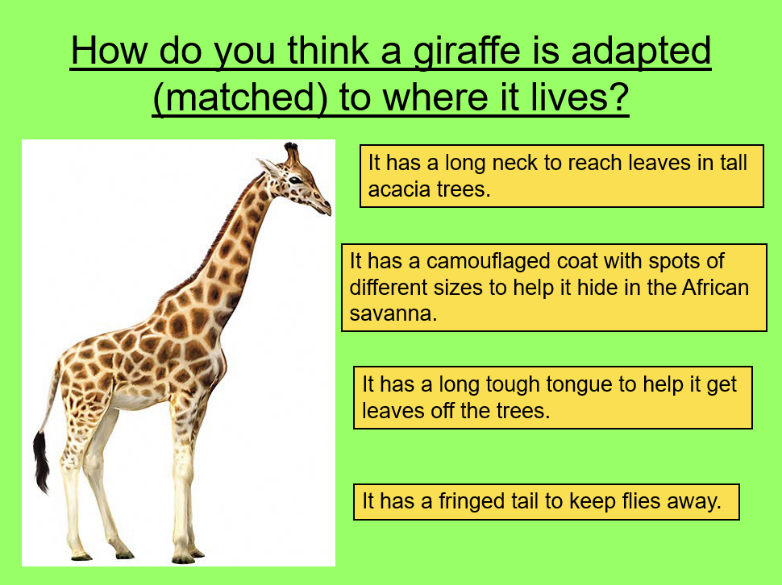 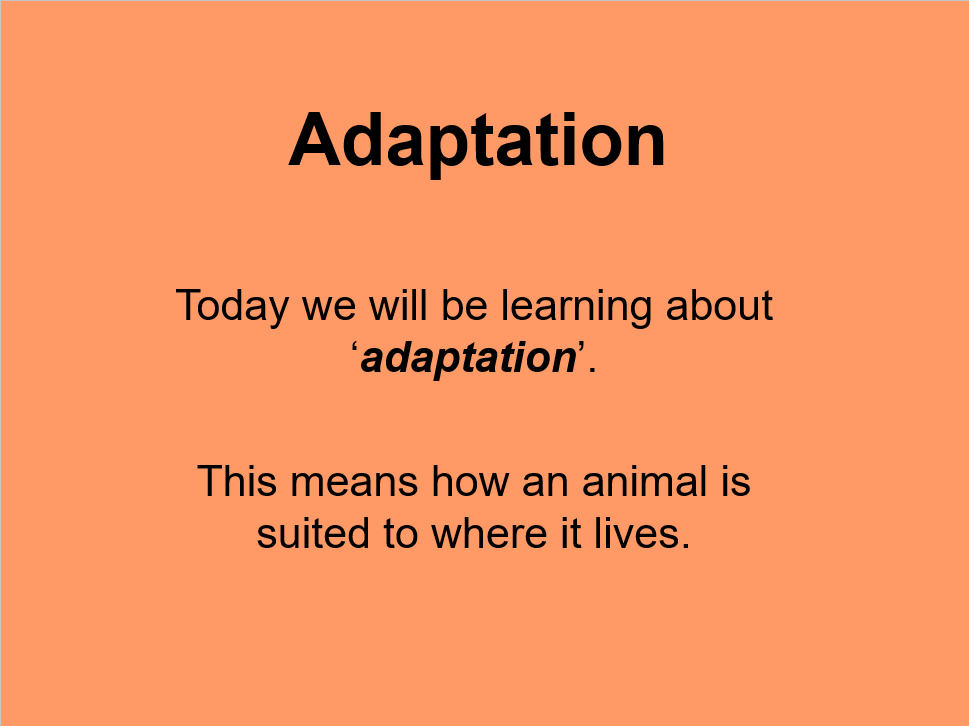 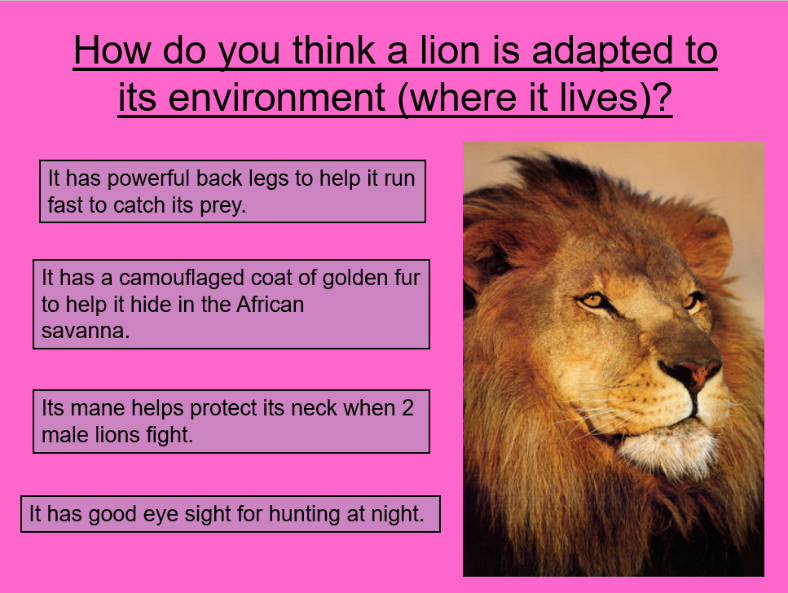 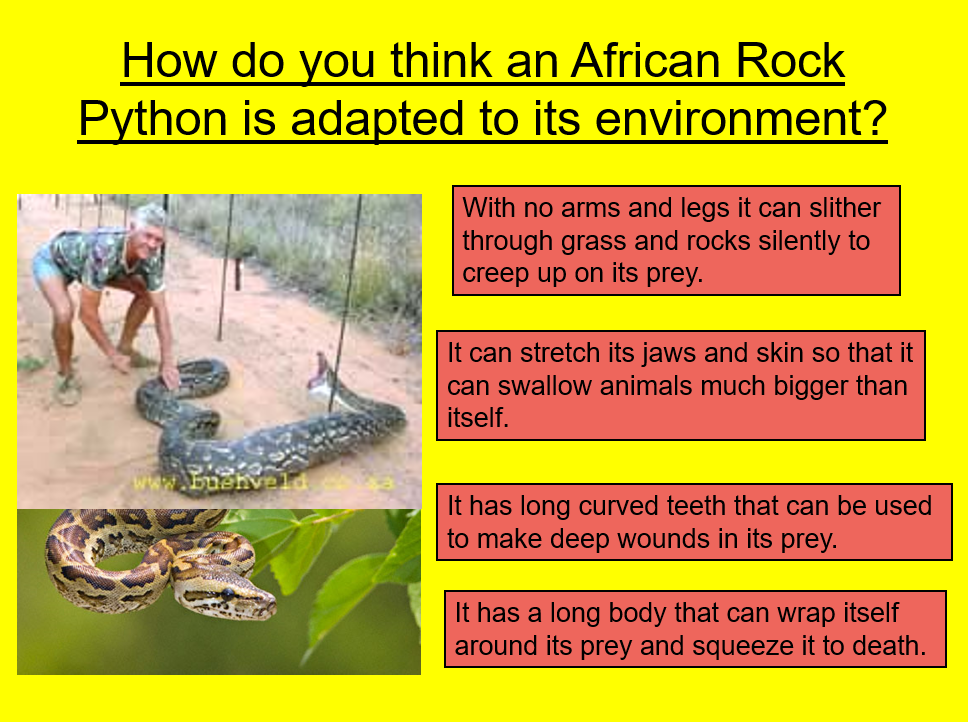 ENGLISHWe thought that we could have some fun with emojis today.  You have all received a letter from your teachers.  Try writing a reply to them but include some emojis!  These are just some ideas to get you started: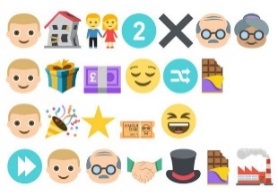 You could draw them or cut them out from the page below. Although, we know how creative you are so try to make up your own!ENGLISHWe thought that we could have some fun with emojis today.  You have all received a letter from your teachers.  Try writing a reply to them but include some emojis!  These are just some ideas to get you started:You could draw them or cut them out from the page below. Although, we know how creative you are so try to make up your own!MATHS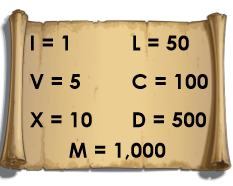 Today we would like you to practise Roman numerals. Try the worksheet below (scroll down).Can you write the birthdays of all your family members in Roman numerals?MATHSToday we would like you to practise Roman numerals. Try the worksheet below (scroll down).Can you write the birthdays of all your family members in Roman numerals?WONDERFUL WORDSLook at the Year 5 & 6 Words List.  You can find it as a link on our Coronavirus Closure, Home Learning Matrix, Year 5 tab: https://www.highworth.bucks.sch.uk/web/year_5/460996Choose 4 or 5 words to practise at a time.Look up the definition in a dictionary to check the meaning of each word.Learn the correct spelling by using: Look, Say, Cover, Write, Check.Write a sentence which includes the word to show that you understand its meaning.4.   Challenge yourself to include a SINGULAR word which requires a POSSESSIVE APOSTROPHE        in each of your sentences. (e.g. The man’s leisure time was spent reading, which was what he really enjoyed doing.) WONDERFUL WORDSLook at the Year 5 & 6 Words List.  You can find it as a link on our Coronavirus Closure, Home Learning Matrix, Year 5 tab: https://www.highworth.bucks.sch.uk/web/year_5/460996Choose 4 or 5 words to practise at a time.Look up the definition in a dictionary to check the meaning of each word.Learn the correct spelling by using: Look, Say, Cover, Write, Check.Write a sentence which includes the word to show that you understand its meaning.4.   Challenge yourself to include a SINGULAR word which requires a POSSESSIVE APOSTROPHE        in each of your sentences. (e.g. The man’s leisure time was spent reading, which was what he really enjoyed doing.) WONDERFUL WORDSLook at the Year 5 & 6 Words List.  You can find it as a link on our Coronavirus Closure, Home Learning Matrix, Year 5 tab: https://www.highworth.bucks.sch.uk/web/year_5/460996Choose 4 or 5 words to practise at a time.Look up the definition in a dictionary to check the meaning of each word.Learn the correct spelling by using: Look, Say, Cover, Write, Check.Write a sentence which includes the word to show that you understand its meaning.4.   Challenge yourself to include a SINGULAR word which requires a POSSESSIVE APOSTROPHE        in each of your sentences. (e.g. The man’s leisure time was spent reading, which was what he really enjoyed doing.) WONDERFUL WORDSLook at the Year 5 & 6 Words List.  You can find it as a link on our Coronavirus Closure, Home Learning Matrix, Year 5 tab: https://www.highworth.bucks.sch.uk/web/year_5/460996Choose 4 or 5 words to practise at a time.Look up the definition in a dictionary to check the meaning of each word.Learn the correct spelling by using: Look, Say, Cover, Write, Check.Write a sentence which includes the word to show that you understand its meaning.4.   Challenge yourself to include a SINGULAR word which requires a POSSESSIVE APOSTROPHE        in each of your sentences. (e.g. The man’s leisure time was spent reading, which was what he really enjoyed doing.) ARTAndy Warhol was a famous artist who liked the idea of taking ordinary household objects and turning them into art: 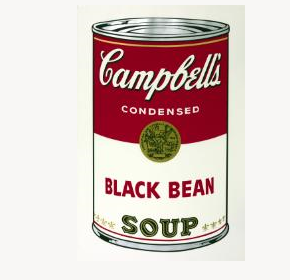 Learn more about pop art here: https://www.tate.org.uk/kids/make/paint-draw/make-pop-art-warhol Look around your home and design your own artwork using one of the objects you find.SCIENCEOne of the ways penguins keep warm is by having a very waterproof outer feather and a dry, downy, warm inner part of the feather.  It’s a little like having a waterproof jacket with a warm inner layer.  Penguin feathers are overlaid and waterproofed and there is air trapped underneath, even when they are diving - and that helps to keep them warm.Look at this clip to find out more:https://www.bbc.co.uk/teach/class-clips-video/what-adaptations-do-penguins-have-to-survive-in-antarctica/z6rtscw Use this information, or scroll down for other animals, and write a short summary in your own words. Or carry out your own research about how a particular animal has adapted to suit its environment. e.g. Emperor penguin, chimpanzee, orca, etc.    Now design a new wondrous animal that has evolved to suit its environment, considering the environmental changes it has had to face over the years.  Try to label it and explain its features.SCIENCEOne of the ways penguins keep warm is by having a very waterproof outer feather and a dry, downy, warm inner part of the feather.  It’s a little like having a waterproof jacket with a warm inner layer.  Penguin feathers are overlaid and waterproofed and there is air trapped underneath, even when they are diving - and that helps to keep them warm.Look at this clip to find out more:https://www.bbc.co.uk/teach/class-clips-video/what-adaptations-do-penguins-have-to-survive-in-antarctica/z6rtscw Use this information, or scroll down for other animals, and write a short summary in your own words. Or carry out your own research about how a particular animal has adapted to suit its environment. e.g. Emperor penguin, chimpanzee, orca, etc.    Now design a new wondrous animal that has evolved to suit its environment, considering the environmental changes it has had to face over the years.  Try to label it and explain its features.GEOGRAPHYImagine that a new park, housing development, restaurant or other structure is being built on green land near to your home. Select one of these and think about the impact it will have.How might this be positive for the environment? For your community? How might this be negative for the environment?  For your community? Consider wildlife, air and noise pollution and jobs.Create a poster that explains the pros and cons of your chosen new building. 